Properties and Changes of Materials Knowledge Organiser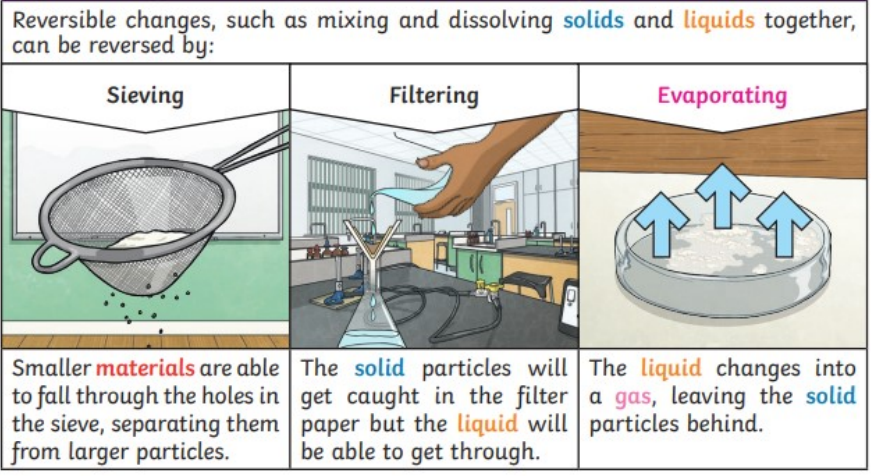 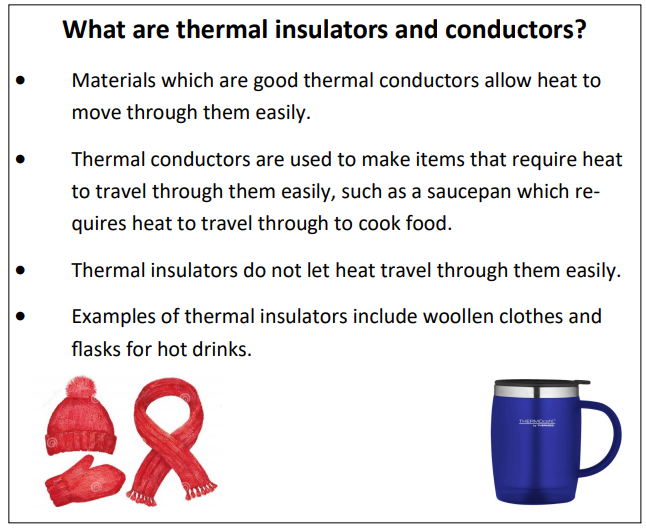 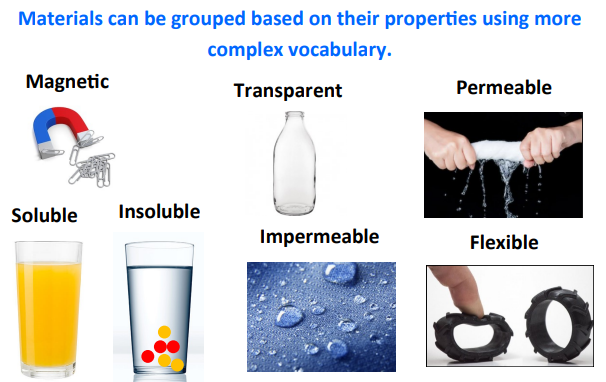 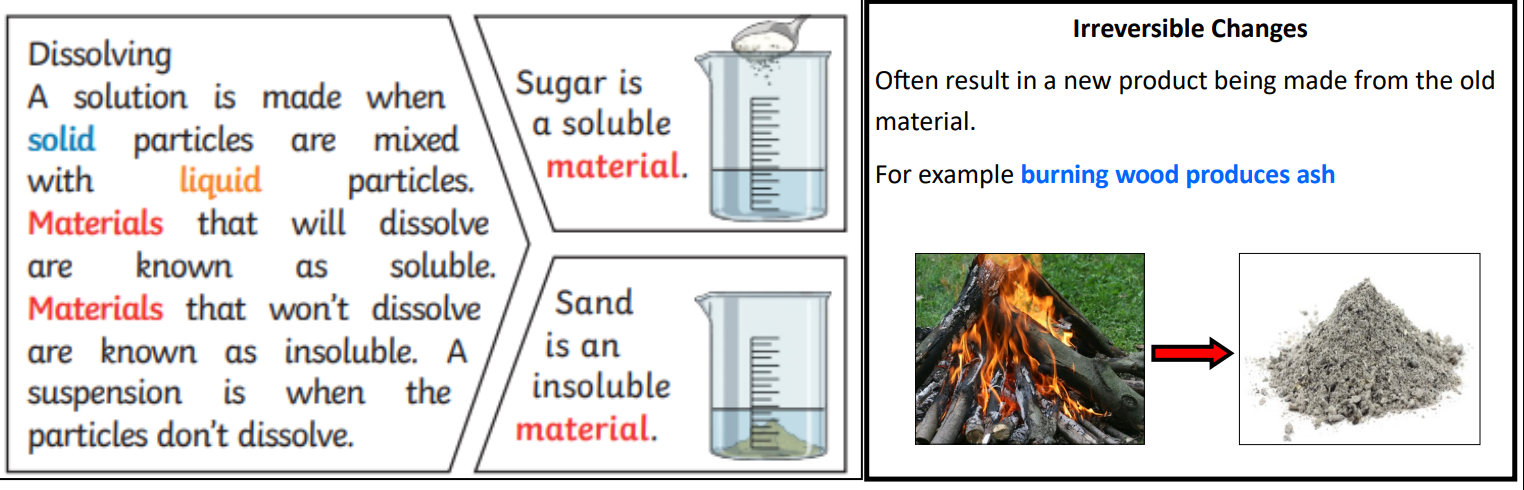 Key KnowledgeKey VocabularyI can suggest key properties of materials and possible uses, giving reasons. opinion/fact, comparative, fair test, scatter graph, material & property names, enquiry, use, reasoningI can plan and carry out an investigation on given materials to explore thermal insulating properties.insulator, conductor, thermal, prediction, accuracy, comparative, fair test, enquiry, line graphI can plan, set up and present findings from a fair test investigation looking at the electricity conducting properties of materials.variables, bar graph, fair test, electrical conductor, electrical insulatorI can identify materials which will dissolve in water. dissolve, soluble, insoluble, liquid, solidI can plan and carry out investigations that attempt to separate mixed materials.variables, enquiry, soluble, insoluble, filter, sieve, magnet/ism, evaporationI can explain irreversible chemical changes. reversible, irreversible, physical, chemical, reaction, reactant, product